Юбилейный концерт, посвященный 40-летию школы29 сентября в Центре Молодежных Инициатив состоялось долгожданное событие - юбилейный концерт, посвященный 40-летию детской музыкальной школы №3.Детская музыкальная школа № 3 города Старый Оскол начала свою жизнь  1 августа 1977г. Об истории нашей школы вы можете узнать, открыв страницу "Историческая справка".Концерт прошел в уютной атмосфере. Было приглашено много гостей: представитель Белгородской администрации, методического комитета г.Белгорода, Управления культуры Старооскольского городского округа, преподаватели школ города и района, родители, учащиеся школы. На сцене звучали лучшие номера, подготовленные учащимися и преподавателями нашей школы: ансамбль народных инструментов (рук. Сыроватский Ю.П.), камерный ансамбль преподавателей (рук. Алехина О.П.), ансамбль народной песни"Кружевные переливы" (рук. Артюхова Ж.А.), ансамбль скрипачей "Экспромт" (рук. Египко О.В.),  хор учащихся, квинтет "Веселые нотки", эстрадное трио Шмелева Наталья, Тарусов Андрей, Стрельцова Виктория, фортепианный дуэт Остапец Степан-Петухов Илья. Своим творчеством зрителей порадовал и выпускник нашей школы Ярошенко Максим. Звучало много теплых слов, пожеланий успеха, процветания коллективу школы.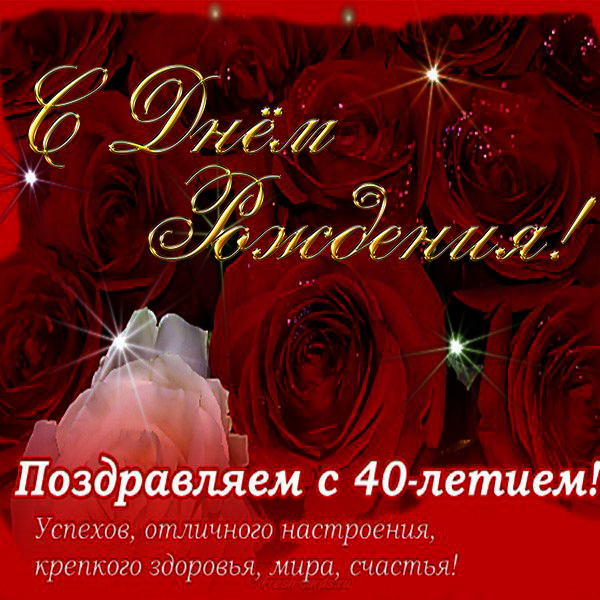 